		 Edita Davidonytė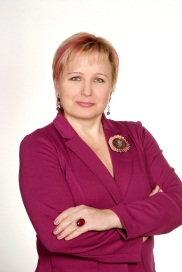 Išsilavinimas aukštasisDarbo patirtisPedagoginė veikla (įgyta pedagoginė/vadybinė kvalifikacijos kategorija, konsultanto statusas ir kt.)1998 m.                        suteikta matematikos vyr. mokytojos kvalifikacinė kategorija2008 m.                        suteikta informacinių technologijų mokytojos metodininkės kategorijaPomėgiai, interesai Kelionės, knygos, kryžiažodžiai, IT ir t.t.Baigimo data1988 m2001 m.Įstaigos pavadinimasVilniaus universitetasKauno technologijos universitetasĮgyta specialybė, mokslinis laipsnisSuteikta matematikas-dėstytojas kvalifikacijaSuteikta diplomuoto informatikos mokytojo kvalifikacijaData1988 - 2011 m. 2001–2003 m. 2002-2003 m.2004-2011 m.Įstaigos pavadinimasPanevėžio r. Velžio gimnazijaPanevėžio r. Katinų pagrindinė mokykla Panevėžio r. Žibartonių pagrindinė mokyklaPanevėžio r. Velžio gimnazija  PareigosMatematikos  mokytojaInformacinių technologijų mokytoja Informacinių technologijų mokytojaInformacinių technologijų mokytojaData          Veiklos sritis, kvalifikacijos kategorija